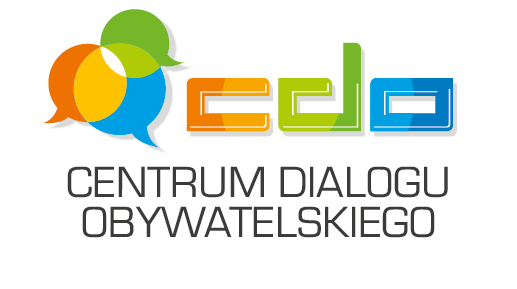 Raport z przeprowadzonych konsultacji społecznych dotyczących:zmiany w organizacji ruchu drogowego dla obszaru ograniczonego ulicami: Jaworzyńską, Muzealną, Złotoryjską, 
W. Grabskiego w Legnicy (obręb Tarninów)Legnica 2021Termin konsultacjiKonsultacje prowadzone były na podstawie Zarządzenia Nr 429/PM/2021 Prezydenta Miasta Legnicy z dnia 25 sierpnia 2021 r. w sprawie zmiany w organizacji ruchu drogowego dla obszaru ograniczonego ulicami: Jaworzyńską, Muzealną, Złotoryjską, W. Grabskiego 
w Legnicy (obręb Tarninów).Proces konsultacyjny rozpoczął się 13 września 2021 r., a  zakończył 4 października 2021 r. Kampanię informacyjną w dniu 2 września rozpoczęły publikacje na portalach konsultacje.legnica.eu oraz na um.bip.legnica.eu. Mieszkańcy mogli zapoznać się z tematem 
i szczegółami procesu konsultacyjnego oraz Zarządzeniem Prezydenta Miasta 
nr 429/PM/2021 z dnia 25 sierpnia 2021 r. Od dnia 13 września publikacje zostały wzbogacone o załączniki przygotowane przez Wydział Zarządzania Ruchem Drogowym:- prezentację „Miejsca niebezpieczne dla ruchu",- prezentację „Propozycja rozwiązań zmian organizacji ruchu",- mapy obrazujące proponowane rozwiązania (warianty: 1A, 1B, 2),- mapę Tarninowa z zakreślonym obszarem objętym planowaną zmianą w organizacji ruchu drogowego.Na potrzeby kampanii informacyjno-promocyjnej przygotowano plakat, który w dniach 
od 13 do 14 września w  formacie A4 został dostarczony do każdego punktu adresowego dzielnicy Tarninów. Stanowił on ulotkę informacyjną o zaplanowanym spacerze badawczym oraz spotkaniu konsultacyjnym. Plakaty były również rozwieszone na budynku Szkoły Podstawowej nr 18, gdzie zaplanowane było spotkanie konsultacyjne.  Plakat został również zastosowany we wszystkich publikacjach jako wizualizacja graficzna procesu konsultacyjnego.  Do promocji procesu konsultacyjnego została również wykorzystana strona internetowa Urzędu Miasta Legnicy – portal.legnica.eu. W dniu 3 września ukazał się artykuł typu news „Zapraszamy na konsultacje społeczne dotyczące organizacji ruchu na Tarninowie”. Zawierał odnośniki do publikacji na portalach: konsultacje.legnica.eu i um.bip.legnica.eu. Kolejno 
w dniu 27 września ponownie przypomniano mieszkańcom o konsultacjach artykułem „Ostatni tydzień konsultacji w sprawie zmiany organizacji ruchu drogowego” i po raz trzeci w dniu 
4 października artykułem „Ostatni dzień konsultacji w sprawie zmiany organizacji ruchu drogowego na Tarninowie”. Akcja informacyjna prowadzona była również na Elektronicznej Tablicy Ogłoszeń, za pomocą ogłoszenia, które wyświetlało się w czasie trwania konsultacji.Autor Programu/adresaci konsultacji:Konsultacje społeczne skierowane były do wszystkich zainteresowanych mieszkańców Legnicy, a w szczególności do osób fizycznych zamieszkałych lub prowadzących działalność gospodarczą w obrębie dzielnicy Tarninów.Przebieg konsultacjiKonsultacje rozpoczęły się w dniu 13 września 2021r. i zakończyły w dniu 4 października  2021r. zgodnie z Zarządzeniem Prezydenta Miasta Legnicy Nr 429/PM/2021 z dnia 25 sierpnia                  2021r. w sprawie konsultacji społecznych dotyczących zmiany w organizacji ruchu drogowego dla obszaru ograniczonego ulicami: Jaworzyńską, Muzealną, Złotoryjską, Grabskiego 
w Legnicy (obręb Tarninów). W przedmiotowym dokumencie została określona podstawa prawna, cel, forma, miejsce oraz czas trwania konsultacji.Konsultacje przeprowadzone były we wszystkich formach wymienionych w zarządzeniu: - spaceru badawczego z mieszkańcami, który odbył się w dniu 21 września 2021r.                                    o godz. 17.00 z placu Orląt Lwowskich w kierunku Szkoły Podstawowej Nr 18 w Legnicy; -  otwartego spotkanie z mieszkańcami, które odbyło się w dniu 21 września 2021 r.                       o godzinie 18.00 na terenie Szkoły  Podstawowej nr 18 w Legnicy; - elektronicznej, na portalu konsultacje.legnica.eu, za pomocą „okna dialogowego” – umożliwiającego zgłaszanie opinii, sugestii i uwag; -  elektronicznej – zgłaszania uwag za pośrednictwem platformy elektronicznej ePUAP lub 
e-mailem na adres: bok@legnica.eu; - korespondencyjnej – poprzez pisemne zgłaszanie uwag n adres Urzędu Miasta Legnicy, 
59-220 Legnica, plac Słowiański 8.W dniu 21 września 2021r. o godzinie 17.00 na placu Orląt Lwowskich rozpoczął się spacer badawczy ulicami:  Andersa, Wojska Polskiego, Rataja, Okrzei, Kolbego, Kościuszki, Grunwaldzką, Wojska Polskiego do Szkoły Podstawowej nr 18 przy ul. Grabskiego. Uczestniczyło w nim 13 osób ze strony mieszkańców. Urząd Miasta Legnicy reprezentowali: p. Paweł Jacewicz – pracownik Wydziału Zarządzania Ruchem Drogowym, p. Tomasz Pereta – dyrektor Wydziału Zarządzania Ruchem Drogowym, p. Michał Kotwa - dyrektor  Centrum Dialogu Obywatelskiego. Podczas spaceru przedstawiciele Wydziału Zarządzania Ruchem Drogowym wskazywali istotne elementy zagrożenia dla bezpieczeństwa i płynności ruchu. Natomiast mieszkańcy zwrócili uwagę głównie na zagrożenia ruchu drogowego stwarzane przez nieprawidłowo zaparkowane pojazdy tj. ograniczenie widoczności na skrzyżowaniu oraz ograniczenie widoczności pieszych na przejściach dla pieszych. Szczególna uwaga była zwracana również na konieczność wprowadzenia elementów uspokojenia ruchu w celu ograniczenia prędkości na głównych ulicach.Spacer zakończył się ok godz. 18 przy Szkole Podstawowej nr 18. Wszyscy uczestnicy zostali zaproszeni na otwarte spotkanie konsultacyjne, które odbyło się w sali gimnastycznej szkoły. Udział w nim wzięły 22 osoby (w tym 13 osób ze spaceru badawczego) oraz przedstawiciel Państwowej Straży Pożarnej w Legnicy - p. Kacper Czyżewski, kier. działu przewozów w MPK w Legnicy  - p. Mirosław Serafin, z-ca dyrektora ZDM w Legnicy - 
p. Mirosław Wronkowski i wyżej wymienieni przedstawiciele Urzędu Miasta Legnicy. Z uwagi na reżim sanitarny w sali dostępne były środki do dezynfekcji i krzesła rozstawione  
z zachowaniem bezpiecznego dystansu. Wszystkim uczestnikom zostały rozdane  mapki 
z 3 wariantami organizacji ruchu.Prowadzący spotkanie p. Tomasz Pereta – dyrektor Wydziału Zarządzania Ruchem Drogowym przedstawił uczestnikom problemy jakie zostały pokazane i omówione podczas spaceru oraz przedstawił rozwiązania jakie mogłyby zostać wdrożone w celu zminimalizowania zagrożeń bezpieczeństwa ruchu drogowego na przedmiotowym terenie. Zarówno w trakcie jak i po zakończeniu prezentacji uczestnicy aktywnie zgłaszali swoje uwagi. Główne zgłoszone problemy to: parkowanie w miejscach niebezpiecznych ( skrzyżowania, obręb przejść dla pieszych, nadmierna prędkość, brak przejść dla pieszych, brak parkingów, brak widoczności na skrzyżowaniach z uwagi na drzewa i żywopłoty, wprowadzenie elementów uspokojenia ruchu takich jak : ronda, progi zwalniające, szykany.Poniższa tabela prezentuje indywidualne uwagi mieszkańców wniesione podczas spaceru               i spotkania w Szkole Podstawowej nr 18:W dniach 13 września 2021 r.  – 4 października 2021 r. zbierano uwagi na piśmie metodą korespondencyjną oraz za pośrednictwem środków komunikacji elektronicznej. Poniższa tabela prezentuje indywidualne uwagi mieszkańców wniesione korespondencyjnie oraz drogą elektroniczną:W trakcie trwania konsultacji na portalu konsultacje.legnica.eu oraz podczas spotkania konsultacyjnego dostępne były ankiety dotyczące uwag i sugestii w zakresie bezpieczeństwa ruchu drogowego i komunikacji publicznej na obszarze objętym konsultacjami. Z funkcji elektronicznego okna dialogowego skorzystało 28 respondentów. Pozostałe 17 ankiet wypełnili uczestnicy spotkania konsultacyjnego. Poniższe tabele prezentują odpowiedzi na pytania zawarte w ww. ankietach.WNIOSKI:Efektem przedmiotowych konsultacji społecznych będzie sporządzenie projektu zmiany organizacji ruchu drogowego dla obszaru ograniczonego ulicami: Jaworzyńską, Muzealną, Złotoryjską, Grabskiego w Legnicy (obręb Tarninów). Przy opracowywaniu ww. projektu wszystkie uwagi mieszkańców będą analizowane indywidualnie.W kwestii uwag nie dotyczących organizacji ruchu zostaną one przekazane do realizacji zgodnie z kompetencjami Zarządowi Dróg Miejskich w Legnicy oraz służbom uprawnionym do egzekwowania przepisów ruchu drogowego t.j. policji i straży miejskiej.AkceptującyZastępca PrezydentaKrzysztof DuszkiewiczZał.Lista obecności ze spotkania konsultacyjnego i spaceru badawczegoNrIndywidualne uwagi wniesione na spacerze i podczas spotkaniaOdpowiedź1. Budowa ronda na skrzyżowaniu ul. Andersa                           z ul. KościuszkiDo rozstrzygnięcia na etapie projektu organizacji ruchu2. Budowa ronda na skrzyżowaniu ul. Grunwaldzkiej                  z ul. PoselskąDo rozstrzygnięcia na etapie projektu organizacji ruchu3. Nieprawidłowe utrzymanie zieleni (żywopłoty, drzewa) w pasie drogowych co ogranicza widoczności Zadanie w kompetencji Zarządu Dróg Miejskich4. Brak chodników do wyznaczonych przejść dla pieszych i wysokie krawężniki przy ul. GrabskiegoZadanie w kompetencji Zarządu Dróg Miejskich5. Niesprawne oświetlenie uliczne przy ul. OkrzeiZadanie w kompetencji Zarządu Dróg Miejskich6. Na ul. Grabskiego w rejonie SP 18 zrobić bezpłatne parkingi – znieść SPPZadanie w kompetencji Zarządu Dróg Miejskich7. Znieść zakazy zatrzymywania na ul. Kolbego w rejonie lokali usługowych Do rozstrzygnięcia na etapie projektu organizacji ruchu8. Znieść SPP w rejonie placówek użyteczności publicznej a wprowadzić przy terenach zamieszkałych przez osoby prywatne – mieszkańcy będą mogli skorzystać z abonamentówZadanie w kompetencji Zarządu Dróg Miejskich9. Wprowadzić darmowe 15-30 min w SPPZadanie w kompetencji Zarządu Dróg Miejskich10.Otworzyć do ruchu ul. Jana Pawła II w rejonie Kurii BiskupiejDo rozstrzygnięcia na etapie projektu organizacji ruchu11. Wprowadzić naprzemienne parkowanie w celu wymuszenia zmniejszenia prędkościDo rozstrzygnięcia na etapie projektu organizacji ruchu12. Udrożnić nieoficjalne ścieżki rowerowe.Do rozstrzygnięcia na etapie projektu organizacji ruchu13.Wprowadzić szykany, rondo w rejonie „Żabki”                   - skrzyżowanie ul. Grunwaldzka  z ul.  Wojska PolskiegoDo rozstrzygnięcia na etapie projektu organizacji ruchu14. Wyznaczenie przejść dla pieszych na skrzyżowaniu               ul. Andersa z ul. KościuszkiDo rozstrzygnięcia na etapie projektu organizacji ruchu15. Wyniesione przejście dla pieszych na ul. Rataja przed ul. Orzeszkowej Do rozstrzygnięcia na etapie projektu organizacji ruchu16. Wprowadzić parking typu Kiss & Ride w rejonie SP 18Do rozstrzygnięcia na etapie projektu organizacji ruchu17. Wprowadzić progi zwalniające na ul. Rataja – wyłączyć z ulicy komunikację miejskąProgi zwalniające do rozstrzygnięcia na etapie projektu organizacji ruchu.Wyznaczanie tras autobusów w zakresie Wydziału Infrastruktury Komunalnej18. Gdzie tylko możliwe wprowadzić rondaDo rozstrzygnięcia na etapie projektu organizacji ruchu19. Lustra na skrzyżowaniu ul. Rataj z ul. OrzeszkowejDo rozstrzygnięcia na etapie projektu organizacji ruchu20. Egzekwować przepisy ruchu drogowego w zakresie parkowania.Zadanie w kompetencji służb uprawnionych do egzekwowania przepisów ruchu drogowego 21. Na ul. Grunwaldzkiej wprowadzić parkowanie po obu stronach ulicyDo rozstrzygnięcia na etapie projektu organizacji ruchu22. Progi zwalniające na ulicach: Grunwaldzkiej, Rataja, Grabskiego – szczególnie koło szkoły Do rozstrzygnięcia na etapie projektu organizacji ruchu23. Na ul. Grunwaldzkiej nie stosować progów z uwagi na generowanie hałasu i drgańDo rozstrzygnięcia na etapie projektu organizacji ruchuNrIndywidualne uwagi wniesione po spotkaniuOdpowiedź1. Budowa ronda na skrzyżowaniu ul. Grunwaldzkiej                   z ul. PoselskąDo rozstrzygnięcia na etapie projektu organizacji ruchu2. Pozostawić 2 kierunki na ul. Poselskiej od ul. Grunwaldzkiej do ul. Grabskiego.Do rozstrzygnięcia na etapie projektu organizacji ruchu3. Wprowadzić strefę tempo 30Do rozstrzygnięcia na etapie projektu organizacji ruchu4. Egzekwować przepisy ruchu drogowego w zakresie parkowania i prędkości – szczególnie na ulicach: Grunwaldzkiej, Rataja, GrabskiegoZadanie w kompetencji służb uprawnionych do egzekwowania przepisów ruchu drogowego 5. Na ul. Grunwaldzkiej wprowadzić parkowanie po obu stronach ulicy – zwiększy ilość miejsc parkingowychDo rozstrzygnięcia na etapie projektu organizacji ruchu6. Kostka na ul. Grunwaldzkiej niebezpieczna – zmienić na bitumicznąZadanie w kompetencji Zarządu Dróg Miejskich7. Wprowadzanie elementów uspokojenia ruchu i mini rond gdzie się tylko daDo rozstrzygnięcia na etapie projektu organizacji ruchu8.Wprowadzenie ruchu dwukierunkowego                                  na ul. Poselskiej na odcinku od ul. Złotoryjskiej                      do ul. GrunwaldzkiejDo rozstrzygnięcia na etapie projektu organizacji ruchu9. Wprowadzić rondo na skrzyżowaniu ulic: Andersa - KościuszkiDo rozstrzygnięcia na etapie projektu organizacji ruchu10. Wprowadzić rondo na skrzyżowaniu ulic: Andersa – Wojska PolskiegoDo rozstrzygnięcia na etapie projektu organizacji ruchu11.  Otworzyć do ruchu ul. Jana Pawła II w rejonie Kurii BiskupiejDo rozstrzygnięcia na etapie projektu organizacji ruchu12. Zmienić trasę linii nr 6 na ul. Jana Pawła II,                         ul. Kościuszki do ul. GrabskiegoWyznaczanie tras autobusów w zakresie Wydziału Infrastruktury Komunalnej13. Wprowadzić darmowe 15min w SPP w rejonie SP 18Zadanie w kompetencji Zarządu Dróg Miejskich14. Przejścia dla pieszych na wszystkich wlotach skrzyżowańDo rozstrzygnięcia na etapie projektu organizacji ruchu15. Brak chodników do wyznaczonych przejść dla pieszych przy i wysokie krawężniki przy ul. GrabskiegoZadanie w kompetencji Zarządu Dróg Miejskich16. Budowa chodnika na ul. Słowackiego pomiędzy                     ul. Grunwaldzką a ul. GrabskiegoZadanie w kompetencji Zarządu Dróg Miejskich17.Nieprawidłowe utrzymanie zieleni (żywopłoty, drzewa) w pasie drogowych co ogranicza widocznościZadanie w kompetencji Zarządu Dróg Miejskich18.Zamontować słupki blokujące w celu ograniczenia parkowania w obrębie skrzyżowańDo rozstrzygnięcia na etapie projektu organizacji ruchu19.Nie wprowadzać skrzyżowań równorzędnychDo rozstrzygnięcia na etapie projektu organizacji ruchu20.Nie montować progów zwalniającychDo rozstrzygnięcia na etapie projektu organizacji ruchu21.  Nie wprowadzać SPPZadanie w kompetencji Zarządu Dróg Miejskich22.Zamontowanie sygnalizacji świetlnej na skrzyżowaniu ulic: Złotoryjska - Grunwaldzka - AsnykaNie jest przedmiotem opracowania. Do rozstrzygnięcia na etapie przebudowy ul. Złotoryjskiej.23.Na skrzyżowaniu ulicy Grunwaldzkiej z ul. Poselską zastosować elementy ograniczające parkowanie                    w obrębie skrzyżowania.Do rozstrzygnięcia na etapie projektu organizacji ruchu24.Prawidłowe utrzymanie znaków poziomych w szczególności linii bezwzględnego zatrzymania                  i przejść dla pieszychZadanie w kompetencji Zarządu Dróg Miejskich25.Poprawić synchronizację sygnalizacji świetlnej na skrzyżowaniu ul. Jaworzyńskiej z Grabskiego – mało czasu dla skręcających w lewo w ul. JaworzyńskąDo rozstrzygnięcia na etapie projektu organizacji ruchuNrOdpowiedzi na pytania zamknięte w ankiecieIlość głosówIlość głosówNrOdpowiedzi na pytania zamknięte w ankiecieTAKNIE1.Czy jesteś za wprowadzeniem dróg jednokierunkowych zwiększających ilości miejsc parkingowych,                                ale powodujących wydłużenie dróg dojazdowych?22192.Czy jesteś za wyznaczaniem przejść dla pieszych poprawiających bezpieczeństwo, z jednoczesnym skróceniem odcinków do parkowania niezbędnych do zapewnienia widoczności na przejściach29133.Czy Twoim zdaniem autobus powinien wjeżdżać do ww. obszaru powodując miejscowe ograniczenia                                w parkowaniu ale zwiększając dostępność                                  do komunikacji publicznej26154.Czy popierasz wprowadzenie skrzyżowań równorzędnych poprawiających bezpieczeństwo16255. Na których ulicach Twoim zdaniem powinny znajdować się przystanki autobusowe:5. - ul. Grabskiego11115. - ul. Kościuszki995. - ul. Jaworzyńska885. - ul. Grunwaldzka775. - ul. Złotoryjska665. - ul. Wojska Polskiego445. - ul. Andersa225. - ul. Jana Pawła II 115. - ul. Rataja11NrIndywidualne uwagi wniesione w ankietachOdpowiedź1.Egzekwować przepisy ruchu drogowego w zakresie parkowania i prędkości – szczególnie na ulicach: Grunwaldzkiej, Rataja, GrabskiegoZadanie w kompetencji służb uprawnionych do egzekwowania przepisów ruchu drogowego2.Nieprawidłowe utrzymanie zieleni (żywopłoty, drzewa) w pasie drogowych co ogranicza widocznościZadanie w kompetencji Zarządu Dróg Miejskich3.Przejście dla pieszych w obrębie skrzyżowania                      ul. Andersa z ul. OrzeszkowejDo rozstrzygnięcia na etapie projektu organizacji ruchu4.Dziurawe drogi przy ul. Kościuszki i ul. OrzeszkowejZadanie w kompetencji Zarządu Dróg Miejskich5.Skrzyżowanie ul. Grabskiego z ul. Żeromskiego- słaba widoczność, konieczność zamontowania lustraDo rozstrzygnięcia na etapie projektu organizacji ruchu6.Progi zwalniające na ul. Grabskiego ( w szczególności   w okolicy SP18), ul. Rataja i ul. GrunwaldzkiejDo rozstrzygnięcia na etapie projektu organizacji ruchu7.Wprowadzić szykany, rondo w rejonie „Żabki”                   - skrzyżowanie ul. Grunwaldzka  z ul.  Wojska PolskiegoDo rozstrzygnięcia na etapie projektu organizacji ruchu8.Wyznaczenie przejść dla pieszych na skrzyżowaniu              ul. Andersa z ul. KościuszkiDo rozstrzygnięcia na etapie projektu organizacji ruchu9.Wprowadzić parking typu Kiss & Ride w rejonie SP 18  i SP10Do rozstrzygnięcia na etapie projektu organizacji ruchu10.Uspokojenie ruchu na skrzyżowaniu skrzyżowanie               ul. Wojska Polskiego z ul. Grunwaldzka,                         ul. Orzeszkowej z ul. Rataja, ul. Poselska                         z ul. Grunwaldzka, ul. Grunwaldzka z ul. Słowackiego, ul. Wojska Polskiego z ul. Andersa, ul. Kościuszki              z ul. AndersaDo rozstrzygnięcia na etapie projektu organizacji ruchu11. Budowa ronda na skrzyżowaniu ul. Grunwaldzkiej                 z ul. PoselskąDo rozstrzygnięcia na etapie projektu organizacji ruchu12.Nadmierna prędkość na ulicach: Rataja, Grunwaldzka, GrabskiegoZadanie w kompetencji służb uprawnionych do egzekwowania przepisów ruchu drogowego13.Źle doświetlone przejścia dla pieszychZadanie w kompetencji Zarządu Dróg Miejskich14.Wprowadzić jeden kierunek ruchu na ulicy Wojska PolskiegoDo rozstrzygnięcia na etapie projektu organizacji ruchu15.Budowa ronda na skrzyżowaniu ulic: Złotoryjska – Grunwaldzka - AsnykaNie jest przedmiotem opracowania. Do rozstrzygnięcia na etapie przebudowy ul. Złotoryjskiej.16.Wprowadzić elementy uspokojenia ruchu                              w szczególności na ul. Grunwaldzka i ul. RatajaDo rozstrzygnięcia na etapie projektu organizacji ruchu17.Wprowadzić TEMPO 30Do rozstrzygnięcia na etapie projektu organizacji ruchu18.Wprowadzenie ruchu dwukierunkowego                                  na ul. Poselskiej na odcinku od ul. Złotoryjskiej                       do ul. GrunwaldzkiejDo rozstrzygnięcia na etapie projektu organizacji ruchu19.Brak chodników do wyznaczonych przejść dla pieszych i wysokie krawężniki przy ul. GrabskiegoZadanie w kompetencji Zarządu Dróg Miejskich20.Budowa ronda na skrzyżowaniu ul. Wojska Polskiego z ul. AndersaDo rozstrzygnięcia na etapie projektu organizacji ruchu21.Więcej miejsc parkingowych przy szkołach i boiskachDo rozstrzygnięcia na etapie projektu organizacji ruchu22.Na ul. Kościuszki wprowadzić jeden kierunek w kierunku ZUS i Wojska Polskiego kierunek do centrumDo rozstrzygnięcia na etapie projektu organizacji ruchu23.Otworzyć do ruchu ul. Jana Pawła II w rejonie Kurii BiskupiejDo rozstrzygnięcia na etapie projektu organizacji ruchu24.Wprowadzenie kontrapasów dla rowerzystów na szerokich ulicach np. Andersa, Kościuszki, Wojska Polskiego, Grunwaldzką..Do rozstrzygnięcia na etapie projektu organizacji ruchu25.Oznakowanie przejść dla pieszych świetlną sygnalizacją poziomą. Zadanie w kompetencji Zarządu Dróg Miejskich26.Poprawa stanu nawierzchni ulic na całym obszarzeZadanie w kompetencji Zarządu Dróg Miejskich27.Wprowadzić jedne kierunki ruchuDo rozstrzygnięcia na etapie projektu organizacji ruchu28.Dostosowanie chodników dla osób niepełnosprawnychZadanie w kompetencji Zarządu Dróg Miejskich29.Wyznaczyć więcej miejsc parkingowych i usprawnić  ruch w rejonie szkółDo rozstrzygnięcia na etapie projektu organizacji ruchu